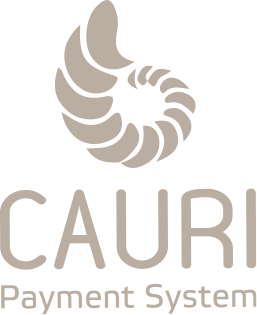 Положение о Консультативном Совете (Advisory Board) CAURI1. Назначение Advisory Board CAURI1.1. Advisory Board - специальный консультативный орган CAURI, призванный использовать для развития компании уникальные компетенции и опыт внешних профессионалов из стратегически важных для CAURI отраслей и областей деятельности.1.2. Advisory Board рассматривает вопросы, относящиеся к перспективным направлениям деятельности CAURI. Его решения, а также мнения по отдельным вопросам каждого из членов Advisory Board носят рекомендательный характер. 2. Формирование Advisory Board CAURI2.1. Advisory Board CAURI состоит из:-  членов Совета Директоров CAURI;- признанных профессионалов из стратегически важных для CAURI отраслей и областей деятельности;- добровольных экспертов, наиболее активно проявивших себя в краудсорсинговом проекте CAURI, приглашаемых по рекомендации оператора проекта - универсального краудсорсингового агентства OmniGrade.2.2. Окончательное решение о приглашении кандидата в состав Advisory Board CAURI принимает Совет Директоров. В случае согласия кандидата он становится членом Advisory Board CAURI с момента принятия им такого приглашения. С каждым членом Advisory Board согласуется его личная нагрузка, связанная с деятельностью в Advisory Board CAURI, зависящая от его личного расписания и возможностей.2.3. Совет Директоров CAURI вправе в любой момент принять решение и прекращении действия статуса члена Advisory Board CAURI.2.4. При формировании Advisory Board CAURI обеспечивается максимально возможное широкое представительство представителей разных отраслей и стран.    3. Функции и права членов Advisory Board CAURI3.1. Члены Advisory Board CAURI:-  участвуют в заседаниях Advisory Board;-  высказывают свое мнение и дают рекомендации по вопросам деятельности и перспективного развития CAURI;-  участвуют от имени CAURI (по предварительному согласованию) во внешних мероприятиях (конференциях, семинарах, форумах и т. д.).3.2. Члены Advisory Board CAURI имеют право:-  без ограничений использовать в своих внешних коммуникациях статус члена Advisory Board;- направлять запросы, относящиеся к текущей деятельности и планам развития  CAURI и получать на них ответы (при необходимости с членом Advisory Board подписывается NDA):-  получать компенсацию расходов, связанных с деятельностью члена Advisory Board CAURI (при условии их предварительного согласования).3.3. Члены Advisory Board CAURI получают вознаграждение за свою деятельность. Размер и порядок выплаты вознаграждения членам Advisory Board устанавливается Советом Директоров.4.  Деятельность Advisory Board CAURI4.1. Advisory Board CAURI проводит как минимум одно ежегодное очное заседание (как правило - в декабре в городе Рига). Повестка дня заседания формируется по предложению членов Advisory Board и Совета Директоров и утверждается Советом Директоров CAURI не позднее, чем за две недели до даты ее проведения. Рабочий язык заседания Advisory Board CAURI - английский. При этом при необходимости обеспечивается перевод на русский и другие языки.4.2. По решению Совета Директоров CAURI могут проходить дополнительные Advisory Board CAURI как в форме очных встреч, так и видеоконференций. Решение о дате таких заседаний принимается не позднее, чем за две недели до его проведения.4.3. По итогам каждого из заседаний Advisory Board CAURI составляется протокол, который рассылается его Членам.4.4. Члены Advisory Board CAURI получают ежеквартальные отчеты о деятельности CAURI, которые они могут свободно обсуждать, комментировать и вносить связанные с ним предложения.4.5. В рамках согласованного с каждым членом Advisory Board CAURI графика Совет Директоров CAURI вправе обращаться индивидуально к любому из членов Advisory Board с персональными запросами, связанными с его компетенциями, контактами и опытом.4.6. Поощряются и приветствуются любые предложения Членов Advisory Board CAURI, направленные на содействие развитию CAURI и совершенствование деятельности Advisory Board CAURI. 